Einwilligungserklärung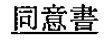 Hiermit	willige ich ein, dass mein ausländische Führerschein an di Behörde des Landes übermittelt wird, die diesen ausländische Führerschein ausgestellt hat
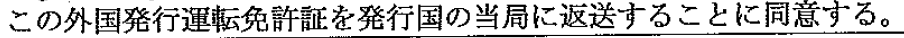 	willige ich NICHT ein, dass mein ausländische Führerschein an di Behörde des Landes übermittelt wird, die diesen ausländische Führerschein ausgestellt hat
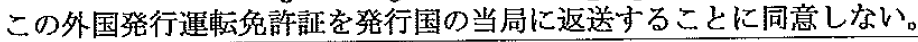 Datum:      	Unterschrift
	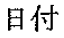 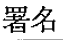 Name
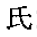 Vorname
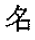 Geburtsdatum
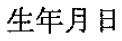 Nationalität des ausländischen Führerscheins
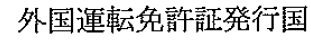 Ausländische Führer-scheinnummer
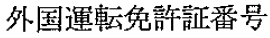 Wohngemeinde (zum Zeitpunkt des Eintauschs)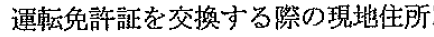 Datum des Eintauschs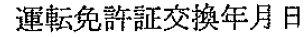 Führerscheinnummer des ausgehändigten belgischen Führerscheins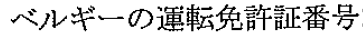 